Läget i lagenSerieanmälan

sista dag att anmäla 15/3 – lagledaren anmäler via Fogis. Be Nils på Kansliet att hjälpa till om det behövs.Träningstider

Fråga från föregående möte:  Fördelning av träningstider – hur fördelar vi? Äldsta lagen väljer först, därefter nedåt i åldrar på de lag som vill träna. I år väljer P före F.

Vecka 11-14Vecka 15 - 21

Önskemål om tider på konstgräs/tält/bollhall. Nils kommer med mer info på laget.se eller nästa möte. Nils ansöker därefter och kommunen tilldelar tider.

Är det dags att skotta upp grusplan? 
Vi tycker det! Vi behöver schema för träningstider. Om någon har kontakter till traktorförare som kan vara intresserad, så kontakta Nils.

Tider/dagar för sommarträningarna?
Frågan tas på nästa möte.


Nästa möte:Ledarutbildningar

Lokal fotbollsutvecklare på besök i föreningen – är vi intresserade? Ja, Nils anmäler intresse
Lokal målvaktsutvecklare på besök i föreningen – är vi intresserade? Ja, Nils anmäler intresse

Inventering av vilka ledarutbildningar som ledare har gått

Tränarutbildning C (Susanne, Helena, Anna, Olov, Maria, Peter M, Niklas, Johan V, Christian, Anders, Linnéa)Tränarutbildning B Ungdom
Tränarutbildning B Uefa
Målvaktstränarutbildning C (Olov)

Intresserad av ledarutbildning? Anmäl till Nils att intresse finns och efter ett ok anmäler du dig själv.

Tips! Digitala gratis föreläsningar (se nyhet på laget.se/BSKledare) anordnas av Västerbottens Fotbollsförbund tillsammans med Norrbottens Fotbollsförbund. Anmäl er själva via hemsidan.


____________________________________________________
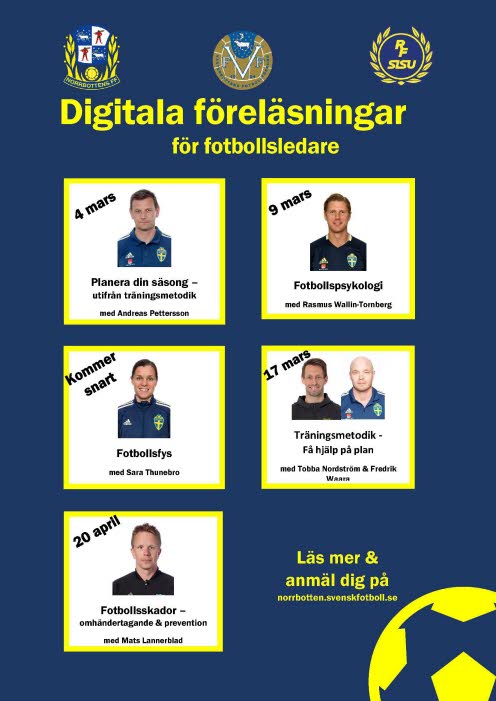 Lagsamarbeten – gruppgemenskap

Syfte: Att stödja och utveckla ledare, öka delaktighet och gemenskap i och mellan lag och få fler att hålla på längre.

Verksamhetens mål: Lag i alla åldrar från Boll & Lek till Seniorer för både flickor och pojkar

Exempel:
 - Ledare kan titta/delta på varandras träningar 
 - Äldre lag hjälper till och tränar yngre lag
 - Yngre lag agerar ”bollkalle” & hejarklack på A-lagsmatcher
-  Locker Room Talk – eller liknande återkommande aktiviteter som kan bidra till att stärka 
   gruppgemenskap i lagen.
- Spelare (även minderåriga) uppmuntras att delta vid funktionärsuppgifter tillsammans med 
   vuxen.Behövs en arbetsgrupp som arbetar med detta?
____________________________________________________________________________Domare/Domarutbildning

Syfte: Att säkerställa att vi har tillgång till domare på föreningsmatcher och att domarna får den erfarenhet och kunskap som förväntas. Att spelare får förståelse och respekt för domarens arbete.

 - Har vi någon åldersgräns?
 - Hur kan vi få fler domare?
 - Domarutbildning på BSK?

Exempel på aktiviteter: 
 - Äldre lag övar på att döma träningsmatcher/internmatcher för yngre lag

Behövs en arbetsgrupp för att jobba med detta?____________________________________________________________________________
Utveckling av verksamhetsbeskrivningen

Syfte: Att ledare (både nya och erfarna) kan stödja sig mot föreningens verksamhetsmål och riktlinjer.

Exempel: 

- Hur gör vi när vi behöver låna spelare från andra lag i föreningen?
- Hur tränar vi?
- Vilka förväntningar finns på ledare, spelare, vårdnadshavare?
- mm.
Behövs en arbetsgrupp för att jobba med detta?_________________________________________________________________________
Materialinköp/förrådsansvar

Syfte: Att säkerställa att vi har tillgång till material i god tid vilket underlättar tränarnas arbete.

 - Vad ska ingå i en lags utrustning (ex. målvaktströjor, målvaktshanskar, matchställ, bollar, k
   koner, västar)
 - Inventering och lämna lista på inköp av material till Nils.
 
Alla lag inventerar vad de redan/behöver inför sommaren 2021 tills nästa möte?
Behövs en arbetsgrupp för att jobba med detta? 

Inventering av matchställ: P10+11, F10, F09, P09, P0807 träffas v. 11 för att byta storlekar och inventera inför inköp. Helena kallar.___________________________________________________________________________Introduktion till nya lag – Boll & Lek  
- Maria D & Olov tar det
___________________________________________________Träningstider – utomhus på BSK
- vilka önskemål har laget om dagar
____________________________________________________Behöver vi en kontaktperson mot styrelsen? 
Peter Mandahl fortsätter
____________________________________________________Hur kan lagen engageras att hjälpa till med skötsel av planer och anläggning?
____________________________________________________P0203/Herrlag div 5 – farmaravtal med ClemensAntal Spelare: Lagledare: Fredrik Ö
Tränare: Fredrik ÖP07 ev. P0708Antal Spelare: ?Lagledare:
Tränare: Johan V, Niklas HP08 ev. P0708  (träningsgrupp m. P09)Antal Spelare: 10Lagledare: Helena 
Tränare: Helena, Christian, AndersP09Antal Spelare: 11Lagledare: Susanne
Tränare: Susanne, AnnaF09Antal Spelare: 15Lagledare: Nils
Tränare: Maria, OlovP10Antal Spelare: 18 (3 P11)Lagledare: Robert
Tränare: Roger, Kristoffer H
Samträning med P11? Behöver hjälp med matchcoachning. Och en till lagledare för P11. Roger kontaktar Christoffer W (P11)F10Antal Spelare: 10Lagledare: Maria H
Tränare: Peter M, ChristianP11?Antal Spelare:Lagledare:
Tränare:
Nils anmäler till serieF11Antal Spelare: 13Lagledare: Therese M
Tränare: Anders Ö, Linnea H, Maria, TobiasP12Antal Spelare: 12Lagledare:
Tränare: Anette L, Frida W
Föräldramöte? Olov kollar att anmälan till serie sker.F12Antal Spelare: 9?Lagledare:
Tränare: Helena
Helena ser till anmälan till serieP13Antal Spelare: 10 + ?Lagledare:
Tränare: 
Saknas i dagsläget? Kalla till föräldramöte!F13Antal Spelare: 7 + ?Lagledare:
Tränare: Johan S, Peter C
 Prata med Nils om hjälp med anmälan till serieMIX14Antal Spelare: 26?Lagledare:
Tränare: Emma, Arvid + fler
Ev. anmälan till serie – kontakta Nils för hjälpMIX15 (Boll & Lek) – ej startat ännuLag 1Lag 2Tisdag 16.30-17.30 Guldvallen (Skehamn) ½ planP070809 (20)P10 (18)Fredag 16.30-17.30 Guldvallen (Skehamn) ½ planF09 (15)P070809 (20)Lördag 10.15-11.15  Bolltältet (Morön) hela 
30 persF10 (10)P10 (18)